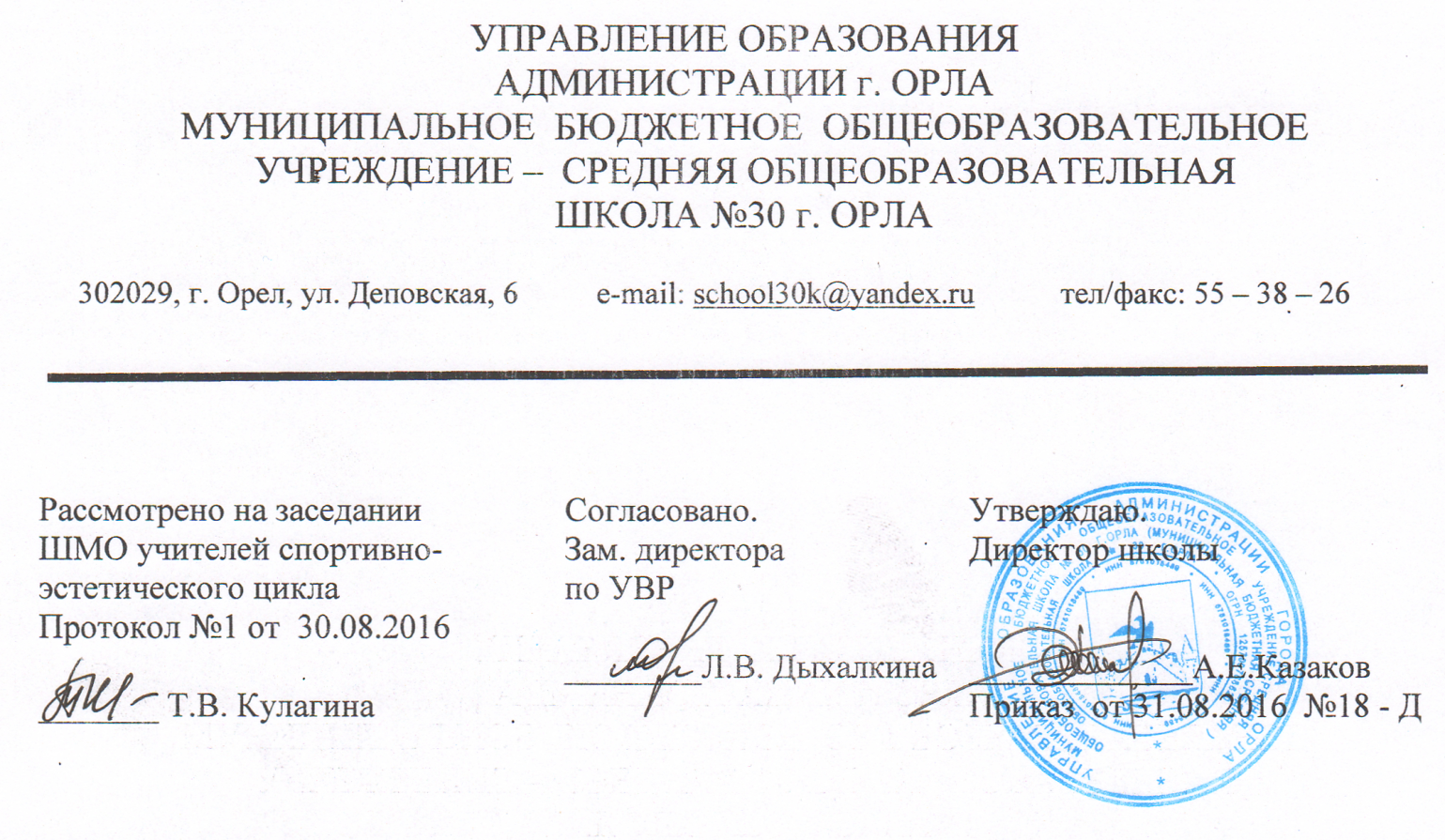 РАБОЧАЯ ПРОГРАММАпо учебному предмету«ТЕХНОЛОГИЯ» (технический труд)
5-7 классСоставитель: Буланов С.Л.Аннотация к рабочей программе по технологии (технический труд) (5-7 класс)Рабочая программа составлена в соответствии с основными положениями федерального государственного образовательного стандарта основного общего образования; планируемыми результатами основного общего образования по технологии, требованиями основной образовательной программы школы, и ориентировано на работу по УМК  А.Т. Тищенко.  В.Д.СимоненкоПланируемые результаты освоения учебного предмета «Технология» (5-7 класс)При изучении технологии в основной школе обеспечивается достижение личностных, метапредметных и предметных результатов.Личностные результатыосвоения обучающимися предмета «Технология» в основной школе:-формирование целостного мировоззрения, соответствующего современному уровню развития науки и общественной практики; проявление познавательной активности в области предметной технологической деятельности;-формирование ответственного отношения к учению, готовности и способности обучающихся к саморазвитию и самообразованию на основе мотивации к обучению и познанию; овладение элементами организации умственного и физического труда;-самооценка умственных и физических способностей при трудовой деятельности в различных сферах с позиций будущей социализации и стратификации;-развитие трудолюбия и ответственности за результаты своей деятельности; выражение желания учиться для удовлетворения перспективных потребностей;-осознанный выбор и построение дальнейшей индивидуальной траектории образования на базе осознанного ориентирования в мире профессий и профессиональных предпочтений с учётом устойчивых познавательных интересов, а также на основе формирования уважительного отношения к труду;-становление самоопределения в выбранной сфере будущей профессиональной деятельности, планирование образовательной и профессиональной карьеры, осознание необходимости общественно полезного труда как условия безопасной и эффективной социализации;-формирование коммуникативной компетентности в общении и сотрудничестве со сверстниками; умение общаться при коллективном выполнении работ или проектов с учётом общности интересов и возможностей членов трудового коллектива;-проявление технико-технологического и экономического мышления при организации своей деятельности;-самооценка готовности к предпринимательской деятельности в сфере технологий, к рациональному ведению домашнего хозяйства;-формирование основ экологической культуры, соответствующей современному уровню экологического мышления; бережное отношение к природным и хозяйственным ресурсам;-развитие эстетического сознания через освоение художественного наследия народов России и мира, творческой деятельности эстетического характера; формирование индивидуально-личностных позиций учащихся.Метапредметные результатыосвоения обучающимися предмета «Технология» в основной школе:-самостоятельное определение цели своего обучения, постановка и формулировка для себя новых задач в учёбе и познавательной деятельности;-алгоритмизированное планирование процесса познавательно-трудовой деятельности;-определение адекватных имеющимся организационным и материально-техническим условиям способов решения учебной или трудовой задачи на основе заданных алгоритмов;-комбинирование известных алгоритмов технического и технологического творчества в ситуациях, не предполагающих стандартного применения одного из них; поиск новых решений возникшей технической или организационной проблемы;-выявление потребностей, проектирование и создание объектов, имеющих потребительскую стоимость; самостоятельная организация и выполнение различных творческих работ по созданию изделий и продуктов;-виртуальное и натурное моделирование технических объектов, продуктов и технологических процессов; проявление инновационного подхода к решению учебных и практических задач в процессе моделирования изделия или технологического процесса;-осознанное использование речевых средств в соответствии с задачей коммуникации для выражения своих чувств, мыслей и потребностей; планирование и регуляция своей деятельности; подбор аргументов, формулирование выводов по обоснованию технико-технологического и организационного решения; отражение в устной или письменной форме результатов своей деятельности;-формирование и развитие компетентности в области использования информационно-коммуникационных технологий (ИКТ); выбор для решения познавательных и коммуникативных задач различных источников информации, включая энциклопедии, словари, интернет-ресурсы и другие базы данных;-организация учебного сотрудничества и совместной деятельности с учителем и сверстниками; согласование и координация совместной познавательно-трудовой деятельности с другими её участниками; объективное оценивание вклада своей познавательно-трудовой деятельности в решение общих задач коллектива;-оценивание правильности выполнения учебной задачи, собственных возможностей её решения; диагностика результатов познавательно-трудовой деятельности по принятым критериям и показателям; обоснование путей и средств устранения ошибок или разрешения противоречий в выполняемых технологических процессах;-соблюдение норм и правил безопасности познавательнотрудовой деятельности и созидательного труда; соблюдение норм и правил культуры труда в соответствии с технологической культурой производства;-оценивание своей познавательно-трудовой деятельности с точки зрения нравственных, правовых норм, эстетических ценностей по принятым в обществе и коллективе требованиям и принципам;-формирование и развитие экологического мышления, умение применять его в познавательной, коммуникативной, социальной практике и профессиональной ориентации.Предметные результаты освоения учащимися предмета «Технология» в основной школе: в познавательной сфере:-осознание роли техники и технологий для прогрессивного развития общества: формирование целостного представления о техносфере, сущности технологической культуры и культуры труда: классификация видов и назначения методов получения и преобразования материалов, энергии, информации, природных объектов, а также соответствующих технологий промышленного производства; ориентация в имеющихся и возможных средствах и технологиях создания объектов труда;-практическое освоение обучающимися основ проектноисследовательской деятельности; проведение наблюдений и экспериментов под руководством учителя; объяснение явлений, процессов и связей, выявляемых в ходе исследований;-уяснение социальных и экологических последствий развития технологий промышленного и сельскохозяйственного производства, энергетики и транспорта; распознавание видов, назначения материалов, инструментов и оборудования, применяемого в технологических процессах; оценка технологических свойств сырья, материалов и областей их применения;-развитие умений применять технологии представления, преобразования и использования информации, оценивать возможности и области применения средств и инструментов ИКТ в современном производстве или сфере обслуживания, рациональное использование учебной и дополнительной технической и технологической информации для проектирования и создания объектов труда;-овладение средствами и формами графического отображения объектов или процессов, правилами выполнения графической документации, овладение методами чтения технической, технологической и инструктивной информации;-формирование умений устанавливать взаимосвязь знаний по разным учебным предметам для решения прикладных учебных задач; применение общенаучных знаний по предметам естественно-математического цикла в процессе подготовки и осуществления технологических процессов для обоснования и аргументации рациональности деятельности; применение элементов экономики при обосновании технологий и проектов;-овладение алгоритмами и методами решения организационных и технико-технологических задач; овладение элементами научной организации труда, формами деятельности, соответствующими культуре труда и технологической культуре производства; в трудовой сфере:-планирование технологического процесса и процесса труда; подбор материалов с учётом характера объекта труда и технологии; подбор инструментов, приспособлений и оборудования с учётом требований технологии и материально-энергетических ресурсов;-овладение методами учебно-исследовательской и проектной деятельности, решения творческих задач, моделирования, конструирования; проектирование последовательности операций и составление операционной карты работ;-выполнение технологических операций с соблюдением установленных норм, стандартов, ограничений; соблюдение трудовой и технологической дисциплины; соблюдение норм и правил безопасного труда, пожарной безопасности, правил санитарии и гигиены;-выбор средств и видов представления технической и технологической информации в соответствии с коммуникативной задачей, сферой и ситуацией общения;-контроль промежуточных и конечных результатов труда по установленным критериям и показателям с использованием контрольных и измерительных инструментов; выявление допущенных ошибок в процессе труда и обоснование способов их исправления;-документирование результатов труда и проектной деятельности; расчёт себестоимости продукта труда; примерная экономическая оценка возможной прибыли с учётом сложившейся ситуации на рынке товаров и услуг;в мотивационной сфере:-оценивание своей способности к труду в конкретной предметной деятельности; осознание ответственности за качество результатов труда;-согласование своих потребностей и требований с потребностями и требованиями других участников познавательнотрудовой деятельности;-формирование представлений о мире профессий, связанных с изучаемыми технологиями, их востребованности на рынке труда; направленное продвижение к выбору профиля технологической подготовки в старших классах полной средней школы или будущей профессии в учреждениях начального профессионального или среднего специального образования;-выраженная готовность к труду в сфере материального производства или сфере услуг; оценивание своей способности и готовности к предпринимательской деятельности;-стремление к экономии и бережливости в расходовании времени, материалов, денежных средств, труда; наличие экологической культуры при обосновании объекта труда и выполнении работ;в эстетической сфере:-овладение методами эстетического оформления изделий, обеспечения сохранности продуктов труда, дизайнерского проектирования изделий; разработка варианта рекламы выполненного объекта или результата труда;-рациональное и эстетическое оснащение рабочего места с учётом требований эргономики и элементов научной организации труда;-умение выражать себя в доступных видах и формах худо-жественно-прикладного творчества; художественное оформление объекта труда и оптимальное планирование работ;-рациональный выбор рабочего костюма и опрятное содержание рабочей одежды;-участие в оформлении класса и школы, озеленении пришкольного участка, стремление внести красоту в домашний быт;в коммуникативной сфере:-практическое освоение умений, составляющих основу коммуникативной компетентности: действовать с учётом позиции другого и уметь согласовывать свои действия; устанавливать и поддерживать необходимые контакты с другими людьми; удовлетворительно владеть нормами и техникой общения; определять цели коммуникации, оценивать ситуацию, учитывать намерения и способы коммуникации партнёра, выбирать адекватные стратегии коммуникации;-установление рабочих отношений в группе для выполнения практической работы или проекта, эффективное сотрудничество и способствование эффективной кооперации; интегрирование в группу сверстников и построение продуктивного взаимодействия со сверстниками и учителями;-сравнение разных точек зрения перед принятием решения и осуществлением выбора; аргументирование своей точки зрения, отстаивание в споре своей позиции невраждебным для оппонентов образом;-адекватное использование речевых средств для решения различных коммуникативных задач; овладение устной и письменной речью; построение монологических контекстныхвысказываний; публичная презентация и защита проекта изделия, продукта труда или услуги; в физиолого-психологической сфере:-развитие моторики и координации движений рук при работе с ручными инструментами и выполнении операций с помощью машин и механизмов; достижение необходимой точности движений при выполнении различных технологических операций;-соблюдение необходимой величины усилий, прикладываемых к инструментам, с учётом технологических требований;-сочетание образного и логического мышления в проектной деятельности.Содержание учебного предмета «Технология» (5-7 класс)Раздел «Технологии обработки конструкционных материалов»Тема1. Технологии ручной обработки древесины и древесных материаловТеоретические сведения. Древесина как природный конструкционный материал, её строение, свойства и области применения. Пиломатериалы, их виды, области применения. Виды древесных материалов, свойства, области применения.Понятия «изделие» и «деталь». Графическое изображение деталей и изделий. Графическая документация: технический рисунок, эскиз, чертёж. Линии и условные обозначения. Прямоугольные проекции на одну, две и три плоскости (виды чертежа).Столярный верстак, его устройство. Ручные инструменты и приспособления для обработки древесины и древесных материалов.Последовательность изготовления деталей из древесины. Технологический процесс, технологическая карта.Разметка заготовок из древесины. Виды контрольно-измерительных и разметочных инструментов, применяемых при изготовлении изделий из древесины.Основные технологические операции ручной обработки древесины: пиление, строгание, сверление, зачистка деталей и изделий; контроль качества. Приспособления для ручной обработки древесины. Изготовление деталей различных геометрических форм ручными инструментами.Сборка деталей изделия из древесины с помощью гвоздей, шурупов, саморезов и клея. Отделка деталей и изделий тонированием и лакированием.Правила безопасного труда при работе ручными столярными инструментами.Лабораторно-практические и практические работы. Распознавание древесины и древесных материалов.Чтение чертежа. Выполнение эскиза или технического рисунка детали из древесины.Организация рабочего места для столярных работ.Разработка последовательности изготовления деталей из древесины.Разметка заготовок из древесины; способы применения контрольно-измерительных и разметочных инструментов.Ознакомление с видами и рациональными приемами работы ручными инструментами при пилении, строгании, сверлении, зачистке деталей и изделий. Защитная и декоративная отделка изделий.Изготовление деталей и изделий по техническим рисункам, эскизам, чертежам и технологическим картам. Соединение деталей из древесины с помощью гвоздей, шурупов (саморезов), клея. Выявление дефектов в детали и их устранение. Соблюдение правил безопасной работы при использовании ручных инструментов, приспособлений и оборудования. Уборка рабочего места.Тема 2. Технология ручной обработки металлов и искусственных материаловТеоретические сведения. Металлы и их сплавы, область применения. Чёрные и цветные металлы. Основные технологические свойства металлов. Способы обработки отливок из металла. Тонколистовой металл и проволока. Профессии, связанные с производством металлов.Виды и свойства искусственных материалов. Назначение и область применения искусственных материалов. Особенности обработки искусственных материалов. Экологическая безопасность при обработке, применении и утилизации искусственных материалов.Рабочее место для ручной обработки металлов. Слесарный верстак и его назначение. Устройство слесарных тисков. Инструменты и приспособления для ручной обработки металлов и искусственных материалов, их назначение и способы применения.Графические изображения деталей из металлов и искусственных материалов. Применение ПК для разработки графической документации.Технологии изготовления изделий из металлов и искусственных материалов ручными инструментами. Технологические карты.Технологические операции обработки металлов ручными инструментами: правка, разметка, резание, гибка, зачистка, сверление. Особенности выполнения работ. Основные сведения об имеющихся на промышленных предприятиях способах правки, резания, гибки, зачистки заготовок, получения отверстий в заготовках с помощью специального оборудования.Основные технологические операции обработки искусственных материалов ручными инструментами.Точность обработки и качество поверхности деталей. Контрольно-измерительные инструменты, применяемые при изготовлении деталей из металлов и искусственных материалов.Сборка изделий из тонколистового металла, проволоки, искусственных материалов. Соединение заклёпками. Соединение тонколистового металла фальцевым швом.Способы отделки поверхностей изделий из металлов и искусственных материалов.Профессии, связанные с ручной обработкой металлов.Правила безопасного труда при ручной обработке металлов.Лабораторно-практические и практические работы. Ознакомление с образцами тонколистового металла и проволоки, исследование их свойств.Ознакомление с видами и свойствами искусственных материалов.Организация рабочего места для ручной обработки металлов. Ознакомление с устройством слесарного верстака и тисков. Соблюдение правил безопасного труда. Уборка рабочего места.Чтение чертежей. Графическое изображение изделий из тонколистового металла, проволоки и искусственных материалов. Разработка графической документации с помощью ПК.Разработка технологии изготовления деталей из металлов и искусственных материалов.Правка заготовок из тонколистового металла и проволоки. Инструменты и приспособления для правки.Разметка заготовок из тонколистового металла, проволоки, пластмассы. Отработка навыков работы с инструментами для слесарной разметки.Резание заготовок из тонколистового металла, проволоки, искусственных материалов.Зачистка деталей из тонколистового металла, проволоки, пластмассы.Гибка заготовок из тонколистового металла, проволоки. Отработка навыков работы с инструментами и приспособлениями для гибки.Получение отверстий в заготовках из металлов и искусственных материалов. Применение электрической (аккумуляторной) дрели для сверления отверстий.Соединение деталей из тонколистового металла, проволоки, искусственных материалов.Отделка изделий из тонколистового металла, проволоки, искусственных материалов.Изготовление деталей из тонколистового металла, проволоки, искусственных материалов по эскизам, чертежам и технологическим картам. Визуальный и инструментальный контроль качества деталей. Выявление дефектов и их устранение.Тема 3. Технологии машинной обработки металлов и искусственных материаловТеоретические сведения. Понятие о машинах и механизмах. Виды механизмов. Виды соединений. Простые и сложные детали. Профессии, связанные с обслуживанием машин и механизмов.Сверлильный станок: назначение, устройство. Организация рабочего места для работы на сверлильном станке. Инструменты и приспособления для работы на сверлильном станке. Правила безопасного труда при работе на сверлильном станке.Изготовление деталей из тонколистового металла, проволоки, искусственных материалов по эскизам, чертежам и технологическим картам.Лабораторно-практические и практические работы. Ознакомление с механизмами, машинами, соединениями, деталями.Ознакомление с устройством настольного сверлильного станка, с приспособлениями и инструментами для работы на станке.Отработка навыков работы на сверлильном станке. Применение контрольно – измерительных инструментов при сверлильных работах.Тема 4. Технологии художественно – прикладной обработки материаловТеоретические сведения. Традиционные виды декоративно – прикладного творчества и народных промыслов при работе с древесиной. Единство функционального назначения, формы и художественного оформления изделия.Технологии художественно – прикладной обработки материалов. Выпиливание лобзиком. Материалы, инструменты и приспособления для выпиливания. Организация рабочего места. Приёмы выполнения работ. Правила безопасного труда.Технология выжигания по дереву. Материалы, инструменты и приспособления для выжигания. Организация рабочего места. Приёмы выполнения работ. Правила безопасного труда.Лабораторно-практические и практические работы. Выпиливание изделий из древесины и искусственных материалов лобзиком, их отделка. Определение требований к создаваемому изделию.Отделка изделий из древесины выжиганием. Разработка эскизов изделий и их декоративного оформления.Изготовление изделий декоративно-прикладного творчества по эскизам и чертежам. Отделка и презентация изделий.Раздел «Технологии домашнего хозяйства»Тема 1. Технологии ремонта деталей интерьера, одежды и обуви и ухода за нимиТеоретические сведения. Интерьер жилого помещения. Требования к интерьеру помещений в городском и сельском доме. Прихожая, гостиная, детская комната, спальня, кухня: их назначение, оборудование, необходимый набор мебели, декоративное убранство.Способы ухода за различными видами напольных покрытий, лакированной и мягкой мебели, их мелкий ремонт. Способы удаления пятен с обивки мебели.Технология ухода за кухней. Средства для ухода за стенами, раковинами, посудой, кухонной мебелью.Экологические аспекты применения современных химических средств и препаратов в быту.Технологии ухода за одеждой: хранение, чистка и стирка одежды. Технологии ухода за обувью.Профессии в сфере обслуживания и сервиса.Лабораторно-практические и практические работы. Выполнение мелкого ремонта одежды, чистки обуви, восстановление лакокрасочных покрытий на мебели. Удаление пятен с одежды и обивки мебели. Соблюдение правил безопасного труда и гигиены.Изготовление полезных для дома вещей (из древесины и металла).Тема 2. Эстетика и экология жилищаТеоретические сведения. Требования к интерьеру жилища: эстетические, экологические, эргономические.Оценка и регулирование микроклимата в доме. Современные приборы для поддержания температурного режима, влажности и состояния воздушной среды. Роль освещения в интерьере.Подбор на основе рекламной информации современной бытовой техники с учётом потребностей и доходов семьи. Правила пользования бытовой техникой.Лабораторно-практические и практические работы. Оценка микроклимата в помещении. Подбор бытовой техники по рекламным проспектам.Разработка плана размещения осветительных приборов. Разработка планов размещения бытовых приборов.Изготовление полезных для дома вещей (из древесины и металла).Раздел «Технологии исследовательской и опытнической деятельности»Тема 1. Исследовательская и созидательная деятельностьТеоретические сведения. Понятие творческого проекта. Порядок выбора темы проекта. Выбор тем проектов на основе потребностей и спроса на рынке товаров и услуг. Формулирование требований к выбранному изделию.Обоснование конструкции изделия. Методы поиска информации в книгах, журналах и сети Интернет. Этапы выполнения проекта (поисковый, технологический, заключительный).Технические и технологические задачи при проектировании изделия, возможные пути их решения (выбор материалов, рациональной конструкции, инструментов и технологий, порядка сборки, вариантов отделки).Подготовка графической и технологической документации. Расчёт стоимости материалов для изготовления изделия. Окончательный контроль и оценка проекта.Портфолио (журнал достижений) как показатель работы учащегося за учебный год.Способы проведения презентации проектов. Использование ПК при выполнении и презентации проекта.Практические работы. Обоснование выбора изделия на основе личных потребностей. Поиск необходимой информации с использованием сети Интернет.Выбор видов изделий. Определение состава деталей. Выполнение эскиза, модели изделия. Составление учебной инструкционной карты.Изготовление деталей, сборка и отделка изделия. Оценка стоимости материалов для изготовления изделия. Подготовка пояснительной записки. Оформление проектных материалов. Презентация проекта.Варианты творческих проектов из древесины и поделочных материалов: предметы обихода и интерьера (подставки для ручек и карандашей, настольная полочка для дисков, полочки для цветов, подставки под горячую посуду, разделочные доски, подвеска для отрывного календаря, домики для птиц, декоративные панно, вешалки для одежды, рамки для фотографий),  стульчик для отдыха на природе, головоломки, игрушки, куклы, модели автомобилей, судов и самолётов, раздаточные материалы для учебных занятий и др.Варианты творческих проектов из металлов и искусственных материалов: предметы обихода и интерьера (ручки для дверей, подставки для цветов, декоративные подсвечники, подставки под горячую посуду, брелок, подставка для книг, декоративные цепочки, номерок на дверь квартиры), отвёртка, подставка для паяльника, коробки для мелких деталей, головоломки, блёсны, наглядные пособия иКалендарно-тематическое планирование для 5А, 5Б, 5В классов (34 часа)Календарно-тематическое планирование для 6А, 6Б классов (68 часов)Календарно-тематическое планирование для 7А класса (34 часа)Календарно-тематическое планирование для 7Б класса (68 часов)КлассЧасовЧасовУчебникПособия для учителя и учащихсяКлассв неделюв годУчебникПособия для учителя и учащихся5134Технология. Индустриальные технологии. 5-8 класс.  Учебник  для учащихся общеобразовательных учреждений./ А.Т. Тищенко.  В.Д.Симоненко.- М.: Вентана - Граф,  2013.ТищенкоА.Т., Синица Н.В. Технология: 5-8 класс: Программа, - М.: Вентана-Граф, 2015 (электронное пособие)Тищенко А.Т. Индустриальные технологии 5, 6, 7 классы: методическое пособие. – М.: Вентана-Граф, 2015, Пономарева Н.А. Технология. Проектная деятельность, 5-11 классы.- М.: Вертикаль, 20136268Технология. Индустриальные технологии. 5-8 класс.  Учебник  для учащихся общеобразовательных учреждений./ А.Т. Тищенко.  В.Д.Симоненко.- М.: Вентана - Граф,  2013.ТищенкоА.Т., Синица Н.В. Технология: 5-8 класс: Программа, - М.: Вентана-Граф, 2015 (электронное пособие)Тищенко А.Т. Индустриальные технологии 5, 6, 7 классы: методическое пособие. – М.: Вентана-Граф, 2015, Пономарева Н.А. Технология. Проектная деятельность, 5-11 классы.- М.: Вертикаль, 20137А134Технология. Индустриальные технологии. 5-8 класс.  Учебник  для учащихся общеобразовательных учреждений./ А.Т. Тищенко.  В.Д.Симоненко.- М.: Вентана - Граф,  2013.ТищенкоА.Т., Синица Н.В. Технология: 5-8 класс: Программа, - М.: Вентана-Граф, 2015 (электронное пособие)Тищенко А.Т. Индустриальные технологии 5, 6, 7 классы: методическое пособие. – М.: Вентана-Граф, 2015, Пономарева Н.А. Технология. Проектная деятельность, 5-11 классы.- М.: Вертикаль, 20137Б268Технология. Индустриальные технологии. 5-8 класс.  Учебник  для учащихся общеобразовательных учреждений./ А.Т. Тищенко.  В.Д.Симоненко.- М.: Вентана - Граф,  2013.ТищенкоА.Т., Синица Н.В. Технология: 5-8 класс: Программа, - М.: Вентана-Граф, 2015 (электронное пособие)Тищенко А.Т. Индустриальные технологии 5, 6, 7 классы: методическое пособие. – М.: Вентана-Граф, 2015, Пономарева Н.А. Технология. Проектная деятельность, 5-11 классы.- М.: Вертикаль, 2013№ п/пТема занятияКоличество часовДатаДатаПримечание№ п/пТема занятияКоличество часовпланфактПримечание1О предмете «Технология»12Творческий проект. Этапы выполнения проекта13Древесина. Пиломатериалы и древесные материалы. Определение пород древесины14Графическое изображение  деталей и изделий15Рабочее место и инструменты для ручной обработки древесины16Измерение    и   разметка     заготовок из древесины17Пиление заготовок из  древесины18Строгание заготовок из древесины19Сверление отверстий в деталях из древесины110Соединение деталей из древесины с помощью гвоздей и шурупов111Зачистка поверхностей деталей из древесины112Пропильная    резьба.   Правила техники безопасности при выпиливании фанеры113Выпиливание лобзиком114Художественное выжигание по дереву115Понятие о машине и   механизме, детали116Ознакомление с типовыми деталями и механизмами117Тонколистовой   металл   и   проволока. Искусственные материалы118Графическое изображение деталей из металла и искусственных материалов119Правка заготовок из тонколистового металла и проволоки120Резание заготовок из тонколистового металла ,проволоки и искусственных материалов121Зачистка заготовок из тонколистового  металла, проволоки и пластмассы122Гибка заготовок из тонколистового металла и проволоки123Получение отверстий в заготовках из металлов и искусственных материалов 124Сборка изделий из тонколистового металла, проволоки и искусственных материалов125Интерьер жилого помещения126Эстетика и экология жилища127Технологии  ухода за жилым помещением, одеждой и обувью128Элементы конструирования. Разработка конструкций изделия129Элементы   конструирования. Разработка конструкций изделия130Разработка технологии изготовления изделия131Изготовление изделия. Экономическое обоснование проекта132Изготовление изделия. Экономическое обоснование проекта133Защита проекта134Защита проекта1№ п/пТема занятияКоличество часовДатаДатаПримечание№ п/пТема занятияКоличество часовпланфактПримечание1Вводный инструктаж по охране труда. Требования  к творческому проекту12Поиск темы проекта. Разработка технического задания13Заготовка древесины, пороки древесины14Распознование   пороков    древесины15Свойства древесины16Исследование плотности и влажности древесины17Чертежи деталей из древесины. Сборочный чертеж18Выпиливание эскиза или чертежа детали из древесины19Технологическая карта-основной документ для изготовления деталей110Разработка технологической карты111Технология соединения брусков из древесины112Изготовление изделия из  брусков в накладку113Технология изготовления цилиндрических и конических деталей114Изготовление деталей имеющих цилиндрическую и коническую форму115Профессии ,связанные с производством древесины116Контроль качества изделий,выявление и устранение дефектов117Технология окрашивания изделий из древесины красками и эмалями118Окрашивание изделий из древесины красками и эмалями119Выявление дефектов деталей и их устранение120Правила безопасности при работе ручным столярным инструментом121Художественная обработка древесины. Резьба по дереву122Оборудование и инструменты для резьбы по дереву123Виды резьбы по дереву и технология их выполнения124Плосковыемчатая   резьба  125Рельефная и скульптурная резьба126Художественная резьба по дереву127Творческий проект «подставка для чашек»128Технологическая карта деталей «стойка»129Технологическая карта. Детали «подвеска» и «ножка»130Сборка изделия .Контроль и оценка проекта131Устройство токарного станка по обработке  древесины132Изучение устройства токарного станка133Технология обработки древесины на токарном станке134Точение деталей из древесины на токарном станке135Контроль качества и размеров точеных деталей136Правила безопасного труда при точении изделий на станке137Свойства черных и цветных металлов138Ознакомление со свойствами металлов и сплавов139Сортовой прокат140Ознакомление с видами сортового проката141Чертежи деталей и сортового проката142Чтение и выполнение чертежей деталей из сортового проката143Измерение размеров деталей штангенциркулем144Измерение  размеров деталей штангенциркулем145Технологии изготовления изделий из сортового проката146Разработка технологических карт изготовления  изделий из сортового проката147Резание металла и пластмасс слесарной ножовкой148Резание металла и пластмасс слесарной ножовкой149Рубка металла150Рубка заготовок в тисках и на плите151Опиливание заготовок из металла и пластмассы152Опиливание заготовок из металла и пластмассы153Отделка изделий из металла и пластмасс154Отделка поверхностей изделий155Элементы машиноведения. Составные части машин156Изучение составных частей машин157Закрепление настенных предметов158Пробивание отверстий в стене159Основы технологии штукатурных работ160Выполнение штукатурных работ161Основы технологии оклейки помещения обоями162Изучение видов обоев163Простейший ремонт сантехники164Изучение и ремонт смесителя165Творческий проект(настенный светильник)166Технологическая карта. Изготовление деталей изделия167Подг Отделка изделия онка деталей. Сборка изделия.168Защита проектов1№ урокаТема урокаДата проведенияДата проведенияПримечания№ урокаТема урокаПлан.Факт.ПримечанияТехнология создания изделий из древесины 10чТехнология создания изделий из древесины 10чТехнология создания изделий из древесины 10чТехнология создания изделий из древесины 10чТехнология создания изделий из древесины 10ч1Вводное занятие. Вводный инструктаж по ОТ.Физико-механические свойства древесины2Конструкторская и технологическая документация. Технологический процесс3Заточка деревообрабатывающих инструментов4Настройка рубанков и шерхебелей5Шиповые столярные соединения. Разметка,запиливание шипов и проушин.6Шиповые столярные соединения. Разметка,запиливание шипов и проушин.7Соединение деталей шкантами, нагелями и шурупами 8Точение конических и фасонных деталей9Художественное точение изделий из древесины10Мозаика на изделиях из древесиныТехнология создания изделий из металлов 13чТехнология создания изделий из металлов 13чТехнология создания изделий из металлов 13чТехнология создания изделий из металлов 13чТехнология создания изделий из металлов 13ч11Сталь, её виды и свойства. Термическая обработка стали18.1112Чертёж деталей, изготовленных на токарном и фрезерном станках25.1113Назначение и устройство токарно-винторезного станка ТВ-62.1214Технология токарных работ по металлу9.1215Технология токарных работ по металлу16.1216Устройство НГФ-110Ш23.1217Повторный инструктаж по ОТ. Нарезание наружной и внутренней резьбы13.0118Художественная обработка металла  (тиснение по фольге)20.0119Художественная обработка металла (ажурная скульптура)27.0120Художественная обработка металла (мозаика с металлическим контуром)3.0221Художественная обработка металла (басма)10.0222Художественная обработка металла (пропильный металл)17.0223Художественная обработка металла (чеканка на резиновой подкладке)3.03Технология ведения дома (ремонтные работы) 3чТехнология ведения дома (ремонтные работы) 3чТехнология ведения дома (ремонтные работы) 3чТехнология ведения дома (ремонтные работы) 3чТехнология ведения дома (ремонтные работы) 3ч24Основы технологии оклейки помещений обоями10.0325Основные технологии малярных работ17.0326Основы технологии плиточных работ7.04Творческий проект 7ч Творческий проект 7ч Творческий проект 7ч Творческий проект 7ч Творческий проект 7ч 27Творческий проект. Принципы конструирования. 14.0428Выбор варианта изделия. Выполнение чертежей и эскизов21.0429Уточнение чертежей и разработка технологии изготовления.28.0430Изготовление деталей изделия.5.0531Сборка, подгонка и отделка изделия.12.0532Экономические расчеты. Затраты на материалы и электроэнергию19.0533Защита проекта26.0534Резервное время-№ урокаТема урокаДата проведенияДата проведенияПримечания№ урокаТема урокаПлан.Факт.ПримечанияТехнология создания изделий из древесины 20чТехнология создания изделий из древесины 20чТехнология создания изделий из древесины 20чТехнология создания изделий из древесины 20чТехнология создания изделий из древесины 20ч1-2Вводное занятие. Вводный инструктаж по ОТ.Физико-механические свойства древесины3-4Конструкторская и технологическая документация. Технологический процесс5-6Заточка деревообрабатывающих инструментов7-8Настройка рубанков и шерхебелей9-10Шиповые столярные соединения. Разметка,запиливание шипов и проушин.11-12Шиповые столярные соединения. Разметка,запиливание шипов и проушин.13-14Соединение деталей шкантами, нагелями и шурупами 15-16Точение конических и фасонных деталей17-18Художественное точение изделий из древесины19-20Мозаика на изделиях из древесиныТехнология создания изделий из металлов 26чТехнология создания изделий из металлов 26чТехнология создания изделий из металлов 26чТехнология создания изделий из металлов 26чТехнология создания изделий из металлов 26ч21-22Сталь, её виды и свойства. Термическая обработка стали23-24Чертёж деталей, изготовленных на токарном и фрезерном станках25-26Назначение и устройство токарно-винторезного станка ТВ-627-28Технология токарных работ по металлу29-30Технология токарных работ по металлу31-32Устройство НГФ-110Ш33-34Повторный инструктаж по ОТ. Нарезание наружной и внутренней резьбы35-36Художественная обработка металла  (тиснение по фольге)37-38Художественная обработка металла (ажурная скульптура)39-40Художественная обработка металла (мозаика с металлическим контуром)41-42Художественная обработка металла (басма)43-44Художественная обработка металла (пропильный металл)45-46Художественная обработка металла (чеканка на резиновой подкладке)Технология ведения дома (ремонтные работы) 6чТехнология ведения дома (ремонтные работы) 6чТехнология ведения дома (ремонтные работы) 6чТехнология ведения дома (ремонтные работы) 6чТехнология ведения дома (ремонтные работы) 6ч47-48Основы технологии оклейки помещений обоями49-50Основные технологии малярных работ51-52Основы технологии плиточных работ53-54Творческий проект. Принципы конструирования. 55-56Выбор варианта изделия. Выполнение чертежей и эскизов57-58Уточнение чертежей и разработка технологии изготовления.59-60Изготовление деталей изделия.61-62Сборка, подгонка и отделка изделия.63-64Экономические расчеты. Затраты на материалы и электроэнергию65-66Защита проекта67-68Резервное время